25 ноября 2021 года № 552В соответствии с пунктом 5 статьи 138 Бюджетного кодекса Российской Федерации, пунктом 4 статьи 13 Закона Чувашской Республики от 23 июля 2001 года № 36 «О регулировании бюджетных правоотношений в Чувашской Республике»,Чебоксарское городское Собрание депутатовР Е Ш И Л О:1. Согласовать частичную замену дотации на выравнивание бюджетной обеспеченности для бюджета города Чебоксары, планируемой к утверждению в республиканском бюджете Чувашской Республики на 2022 год и на плановый период 2023 и 2024 годов, дополнительным нормативом отчислений от налога на доходы физических лиц в бюджет города Чебоксары от объема поступлений, подлежащего зачислению в консолидированный бюджет Чувашской Республики от указанного налога.2. Настоящее решение вступает в силу со дня его официального опубликования.3. Опубликовать настоящее решение в Вестнике органов местного самоуправления города Чебоксары и разместить на сайте Чебоксарского городского Собрания депутатов в информационно-телекоммуникационной сети «Интернет».4. Контроль за исполнением настоящего решения возложить на постоянную комиссию Чебоксарского городского Собрания депутатов по бюджету (Е.Н. Кадышев).Глава города Чебоксары                                                                  О.И. КортуновЧувашская РеспубликаЧебоксарское городскоеСобрание депутатовРЕШЕНИЕ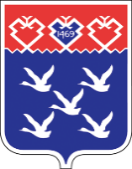 Чǎваш РеспубликиШупашкар хулиндепутатсен ПухăвĕЙЫШĂНУ